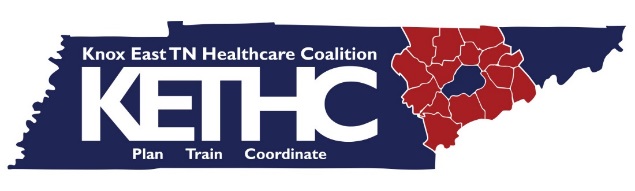 May Meeting5/10/20162:30 PMKnox County Health Department Community RoomAgendaAgendaOld Business, Minutes Approval ZIKAHRTS Updates Training Attendance RequirementBudgetFinal closeout fundingWarehouse Day (May 16, 2:00)HAM/Winlink TestingEPFAT ReminderUpcoming Trainings/Meetings/Exercise InformationJune 8, 2016 Y-12 FSEOther InfoPain Clinic RegulationsOld Business, Minutes Approval ZIKAHRTS Updates Training Attendance RequirementBudgetFinal closeout fundingWarehouse Day (May 16, 2:00)HAM/Winlink TestingEPFAT ReminderUpcoming Trainings/Meetings/Exercise InformationJune 8, 2016 Y-12 FSEOther InfoPain Clinic RegulationsAdditional InformationAdditional Information